consumo conscienteA DEFESA DO DIREITO DO CONSUMIDORDireitos garantidos Nenhum produto ou serviço pode pôr em risco a nossa vida, saúde e segurança. O consumidor tem que estar protegido. Se acontecer um acidente de consumo, quem fabricou ou vendeu o produto, ou fez o serviço, é o responsável, desde que o produto ou o serviço tenham sido usados de acordo com a finalidade deles. Código de Defesa do Consumidor (CDC): é uma lei que entrou em vigor em 1991 com a finalidade de proteger o consumidor, adulto, criança ou adolescente, nas suas relações com os fornecedores. Ela estabelece que os consumidores devem ter : – proteção à sua vida, saúde e segurança; – direito à informação clara sobre os produtos e os serviços; – direito à educação para o consumo adequado de produtos e serviços; – direito à proteção contra a propaganda enganosa ou abusiva; – direito à prevenção e reparação dos prejuízos materiais e morais motivados por defeito no produto ou na prestação do serviço; – direito de reclamar, inclusive na Justiça.Consumo responsávelO que é isso? Quer dizer simplesmente que devemos usar, consumir, os recursos naturais só até o limite das nossas necessidades básicas, sem prejudicar o direito das outras pessoas de usá-los também e sem colocar em risco as pessoas que virão depois de nós. Ou seja, não desperdiçar, não poluir e ajudar a manter esses recursos na quantidade e na qualidade apropriadas para o consumo de agora e do futuro. Toda vez que a gente citar os verbos comprar ou usar, deve fazer duas perguntinhas só: será que eu preciso mesmo disso? Onde eu vou pôr o que sobrar do que já usei? Por exemplo, muita gente tem telefone celular. E troca a bateria de vez em quando e simplesmente joga a usada no lixo. A pessoa pensa que resolveu o problema, mas aí é que ele começa. Onde vai parar essa bateria? No lixão, geralmente, o que é proibido. Essas baterias têm que ser entregues nas lojas que vendem celulares para ser recicladas. Se jogar no lixo, os produtos químicos que estão dentro dela vão saindo aos poucos, envenenando a terra e a água que está debaixo do solo. É bom vocês saberem que a gente gera em média 1 quilo de lixo por dia, cada um de nós. Já imaginou? Muito do que jogamos fora leva centenas ou milhares de anos para se desfazer. Sabe aquele tênis que estava velho e você jogou no lixo? Pois é, onde será que ele foi parar? Ele tem plástico, que leva centenas de anos para se desmanchar. Daqui uns duzentos anos alguém poderá encontrá-lo quase inteiro em algum buraco que cavar, provavelmente com outros milhões de tênis velhos. Só que, se a gente não tomar cuidado agora, vai ser difícil ter alguém para contar essa história...Comece a pensar em tudo que você pode fazer para diminuir o lixo na sua casa, na sua escola, onde você estiver. Faça uma lista e discuta com seus amigos. Nos supermercados procure usar sacolas reutilizáveis, ajudando a diminuir o uso de sacolas plásticas.História do GastãoLeia as páginas da cartilha do Consumidor Mirim. Elabore uma história sobre um determinado personagem chamado Gastão. 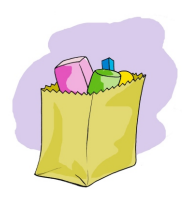 Sua história deve contemplar os seguintes aspectos:Sociedade de consumo e o Código de Defesa do ConsumidorO consumo de produtos típicos da PáscoaProblemas encontrados nos ovos de chocolateAs superembalagens dos ovos de chocolateO consumo consciente e o consumo colaborativo. Termine sua história mostrando como o personagem deixa de ser um gastão, um consumidor compulsivo, e, passa a ser um consumidor consciente. Quantidade mínima de palavras – 300 para nono e oitavo anos; 250 para sétimo e sexto anos. 